基本信息基本信息 更新时间：2024-03-27 22:32  更新时间：2024-03-27 22:32  更新时间：2024-03-27 22:32  更新时间：2024-03-27 22:32 姓    名姓    名王成新王成新年    龄38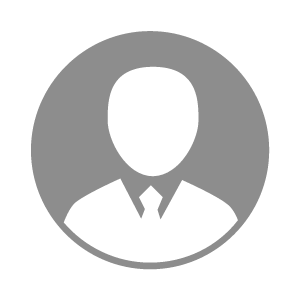 电    话电    话下载后可见下载后可见毕业院校庆安县职业高中邮    箱邮    箱下载后可见下载后可见学    历高中住    址住    址期望月薪5000-10000求职意向求职意向饲料生产经理,电工,饲料车间主任饲料生产经理,电工,饲料车间主任饲料生产经理,电工,饲料车间主任饲料生产经理,电工,饲料车间主任期望地区期望地区黑龙江省黑龙江省黑龙江省黑龙江省教育经历教育经历就读学校：庆安县职业高中 就读学校：庆安县职业高中 就读学校：庆安县职业高中 就读学校：庆安县职业高中 就读学校：庆安县职业高中 就读学校：庆安县职业高中 就读学校：庆安县职业高中 工作经历工作经历工作单位：萝北东方希望农业有限公司 工作单位：萝北东方希望农业有限公司 工作单位：萝北东方希望农业有限公司 工作单位：萝北东方希望农业有限公司 工作单位：萝北东方希望农业有限公司 工作单位：萝北东方希望农业有限公司 工作单位：萝北东方希望农业有限公司 自我评价自我评价熟悉饲料厂生产流程，具备饲料生产设备管理能力，具有优秀的设备故障判断能力，适应能力强，听从领导的指挥，有较好的学习能力。熟悉饲料厂生产流程，具备饲料生产设备管理能力，具有优秀的设备故障判断能力，适应能力强，听从领导的指挥，有较好的学习能力。熟悉饲料厂生产流程，具备饲料生产设备管理能力，具有优秀的设备故障判断能力，适应能力强，听从领导的指挥，有较好的学习能力。熟悉饲料厂生产流程，具备饲料生产设备管理能力，具有优秀的设备故障判断能力，适应能力强，听从领导的指挥，有较好的学习能力。熟悉饲料厂生产流程，具备饲料生产设备管理能力，具有优秀的设备故障判断能力，适应能力强，听从领导的指挥，有较好的学习能力。熟悉饲料厂生产流程，具备饲料生产设备管理能力，具有优秀的设备故障判断能力，适应能力强，听从领导的指挥，有较好的学习能力。熟悉饲料厂生产流程，具备饲料生产设备管理能力，具有优秀的设备故障判断能力，适应能力强，听从领导的指挥，有较好的学习能力。其他特长其他特长